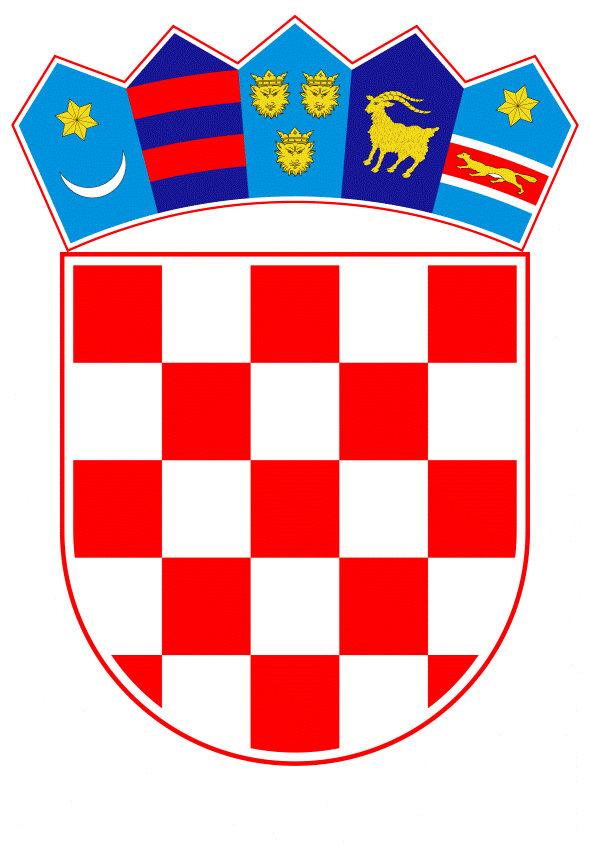 VLADA REPUBLIKE HRVATSKE                                                                                              Zagreb, 6. lipnja 2019.____________________________________________________________________________________________________________________________________________________Banski dvori | Trg Sv. Marka 2 | 10000 Zagreb | tel. 01 4569 222 | vlada.gov.hrPrijedlogNa temelju članka 31. stavka 3. Zakona o Vladi Republike Hrvatske (Narodne novine, br. 150/11, 119/14, 93/16 i 116/18), a u vezi s člankom 37.b stavkom 4. Zakona o postupanju s nezakonito izgrađenim zgradama (Narodne novine, br. 86/12, 143/13, 65/17 i 14/19), Vlada Republike Hrvatske je na sjednici održanoj _________________donijela Z A K L J U Č A KPrihvaća se Godišnje izvješće o radu Agencije za ozakonjenje nezakonito izgrađenih zgrada za 2018. godinu, u tekstu koji je dostavila Agencija za ozakonjenje nezakonito izgrađenih zgrada aktom, klase: 023-01/19-03/1, urbroja: 403-1/0123-19-11, od 17. svibnja 2019. godine.Klasa:Urbroj:Zagreb,	PREDSJEDNIK	mr. sc. Andrej PlenkovićOBRAZLOŽENJEUpravno vijeće Agencije za ozakonjenje nezakonito izgrađenih zgrada (u daljnjem tekstu: Agencija) je, na sjednici održanoj 16. svibnja 2019. godine, prihvatilo Godišnje izvješće o radu Agencije za 2018. godinu, a koje Izvješće je izradila i podnijela v.d. ravnateljice Jasminka Kečanović Šimec, dipl.ing.arh.Odredbom članka 37.b Zakona o postupanju s nezakonito izgrađenim zgradama (Narodne novine, br. 86/12, 143/13 i 65/17) i odredbom članka 13. Statuta Agencije za ozakonjenje nezakonito izgrađenih zgrada, klase: 002-01-14-01/3, urbroja: 403-01-1-1-13-3, od 16. prosinca 2013. godine, klase: 002-01/14-01/18, urbroja: 403-01-1-1-14-4, od 2. prosinca 2014. godine i klase: 002-01/17-01/7, urbroja: 403-01/0123-17-2, od 17. studenoga 2017. godine, propisano je da Agencija za ozakonjenje nezakonito izgrađenih zgrada najmanje jednom godišnje podnosi Vladi Republike Hrvatske izvješće o radu Agencije za ozakonjenje nezakonito izgrađenih zgrada.U 2018. godini ukupno je u 70.128 predmeta donijeto pravomoćno rješenje, od toga broja Agencija je pravomoćno riješila 15.256 predmeta (21,76%), navedeni podatci se vode u Registru izdanih rješenja o izvedenom stanju u elektroničkom obliku. Ukupni prihod od ozakonjenja nezakonito izgrađenih zgrada u 2018. godini je 119.314.659,70 kuna, od toga iznosa 47.725.863,96 kuna prihod je državnog proračuna Republike Hrvatske, 35.794.397,91 kuna prihod je proračuna jedinice lokalne, odnosno područne (regionalne) samouprave čije upravno tijelo donosi rješenje o izvedenom stanju i državnog proračuna Republike Hrvatske kad rješenje o izvedenom stanju donosi Agencija, a iznos od 35.794.397,91 kuna je prihod proračuna jedinice lokalne samouprave na čijem se području nezakonito izgrađena zgrada nalazi.Nakon što je Upravno vijeće Agencije prihvatilo Godišnje izvješće o radu Agencije za 2018. godinu, v.d. ravnateljice dostavlja isto Vladi Republike Hrvatske.PREDLAGATELJ:Agencija za ozakonjenje nezakonito izgrađenih zgradaPREDMET:Godišnje izvješće o radu Agencije za ozakonjenje nezakonito izgrađenih zgrada za 2018. godinu